.Start dance after 4x8’s when the heavy beat kicks in (approx. 0:28)SET 1: Step, Sweep, Weave, Bachata Hips front and back	End FacingSET 2: Back, Sweep, Weave, Bachata hips back and frontSET 3: Step, ¼R Hitch, Step, ½R, Back Hip, Back HipSET 4: L Coaster, ½L hitch, Betty Boop rollStart Again!**Tag (Done after walls 4, 9 and 10 facing 12:00, 3:00 and 6:00 respectively)Llegaste Tu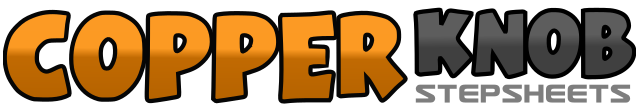 .......Count:32Wall:4Level:Improver.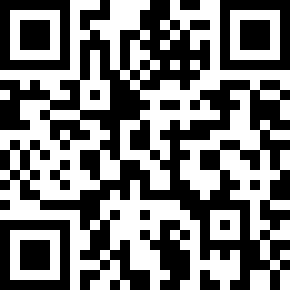 Choreographer:Jennifer Choo & Jasmine Leong (MY) - October 2011Jennifer Choo & Jasmine Leong (MY) - October 2011Jennifer Choo & Jasmine Leong (MY) - October 2011Jennifer Choo & Jasmine Leong (MY) - October 2011Jennifer Choo & Jasmine Leong (MY) - October 2011.Music:Llegaste Tú (feat. Juan Luis Guerra) - Luis FonsiLlegaste Tú (feat. Juan Luis Guerra) - Luis FonsiLlegaste Tú (feat. Juan Luis Guerra) - Luis FonsiLlegaste Tú (feat. Juan Luis Guerra) - Luis FonsiLlegaste Tú (feat. Juan Luis Guerra) - Luis Fonsi........1-2Step RF fwd, Sweep LF from back to front	12:003-4Cross LF over RF, Step RF to R	12:005-6Step LF back, Touch RF fwd and lift R hip	12:007-8Step RF down, Touch LF back and lift L hip (backwards)	12:001-2Step LF down, Sweep RF from front to back	12:003-4Step RF behind LF, Step LF to L	12:005-6Cross RF over LF, Touch LF back and lift L hip (backwards)	12:007-8Step LF down, Touch RF fwd and lift R hip	12:001-2Step RF fwd, Execute a ¼R on RF hitching LF (fig 4) 	3:003-4Step LF fwd, ½L stepping back on RF 	9:005-6Step LF back, Touch RF fwd and lift R hip	9:007-8Step RF back, Touch LF fwd and lift L hip	9:001-4Step LF back, Step RF next to LF, Step LF fwd, ½L hitching RF (fig 4) 	3:005-6Step RF fwd and roll upper body fwd and upwards	3:007-8Roll butt back and upwards over 2 counts and shift weight onto LF	3:001-4Walk fwd RF, LF, RF, Touch LF next to RF and lift L hip5-8Walk back LF, RF, LF, Touch RF next to LF and lift R hip (shimmy shoulders when you walk back)